http://www.blinde-kuh.de/spiele/mathe/ 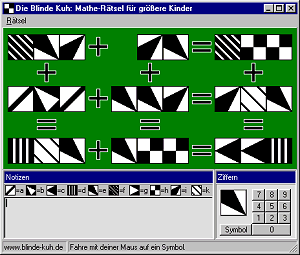 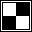 